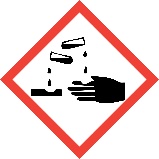 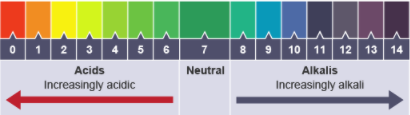 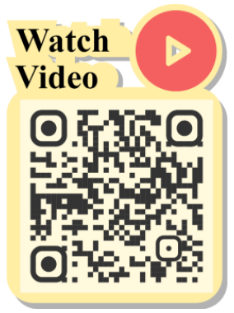 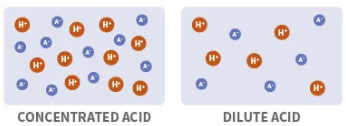 Key termDefinition VolumeThe amount of space an object occupies, or that is enclosed in a container ConcentrationAmount of substance per unit of volumeEvaporate Change of state from a liquid to a gasCorrosiveCauses damage by chemical action HazardA possible danger or risk Indicator A substance or mixture of substances that changes colour to indicate whether a substance is acidic or alkaline  Neutral Substances that are neither acidic nor alkaline and have a pH of 7  pHA measure of the degree of acidity of a substance  NeutralisationThe reaction between an acid and a base to produce products with a pH of 7Exothermic reactionEnergy is transferred from the reacting molecules to the surroundings.Salt Product of a neutralisation reaction.  Base Opposite of an acid. Alkali A soluble baseFiltration Removal of an insoluble solid from a solution. The insoluble solid particles are too big to fit through the tiny holes in the filter paper and so remain on the paper Rate of reactionSpeed of the reaction. The mass/volume of product made every second 